                                ГКОУ «Пять сторон света»Математическая играмежду командами 9х классовУчителя математики                                                          Джамалутдиновой Р. А.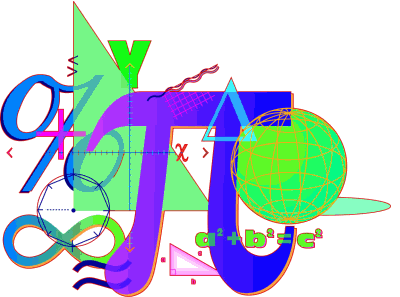                                        Халимбекаул 2015 – 2016 уч. годЦели и задачи:Цели мероприятия:  развитие интереса к математике;развитие логического мышления, быстроты реакции, внимания;воспитание чувства ответственности, коллективизма и взаимопомощи;применение навыков счёта, развитие умений взаимопроверки, совершенствование умений рационально планировать свою деятельность; восприятие математики через мир песен, стихов, рисунков, пословиц и поговорок;формировать представление о месте математических знаний в жизни человека.Дорогие учителя, ребята, я рада приветствовать вас на игре «Своя игра» между девятыми классами.Итак, команда 9 «А» класса в красных футболках – «красные» и команда 9 «Б» класса в синих футболках – «синие».Название недели «Под знаком пи», а число пи связано с окружностью, кругом и шаром.  Еще 2500 лет назад Пифагор предположил, что Земля имеет форму шара только потому, что он считал шар самым совершеннейшим геометрическим телом.  И уже в 1543 году в своей книге «О вращении небесных сфер» первым описал этот факт, а позднее отрекся от своего учения Николай Коперник.         Задумайтесь, как важны в нашей жизни эти фигуры. Достаточно посмотреть, как часто мы с ними встречаемся. Есть одно замечательное свойство для всех окружностей. Это отношение длины окружности к диаметру,  оно равно числу Пи (3,14), особенность хвоста из чисел после запятой в том, что ни одна комбинация цифр не повторяется  ни по какой закономерности, нет ни одной циклической последовательности и, если математики не ошибаются, никогда не будет, сколько бы еще знаков ни вычислили.14 марта отмечается один из необычных праздников – международный день числа Пи. Иррационального именинника чествуют, как живого человека. Мы с вами смотрели ролики о том, как устраивают пир самому совершенному числу с пиццей и пирогами, фанаты математической константы совершают 3,14 оборота, чтобы поздравить число Пи.В США, штате Вашингтон в Сиэтле перед зданием музея искусств   установлен памятник числу Пи.         Число Пи было открыто 4000 лет назад вавилонскими магами и использовалось при строительстве Вавилонской башни.Число Пи на данный момент вычислено до 5 триллионов знаков после запятой, что в одном из последних экспериментов по извлечению числи Пи, заполнен объем памяти 1,1 терабайт? В мире проводят соревнования по запоминанию числа Пи . Официальный  рекорд принадлежит  китайцу Лючао , который запомнил 67 790 знаков после запятой. На это у него ушло 24 часа 4 мин. В мире очень почтенно относятся к числу Пи, ни осталась в стороне и наша школа. Очень приятно посмотреть какие поделки, стенгазеты и рисунки созданы руками наших учеников и их воспитателей . А какое активное участие все приняли в конкурсах и мероприятие недели. Я думаю не осталось ни одного равнодушного, и хотя бы несколько знаков после запятой будет знать каждый. А сейчас покажем, какие познания о числе 𝛑 из этой недели вынесли вы.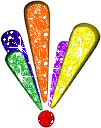 Стоит только показать, что какая-либо вещь невозможна, как найдется математик, который её сделает.У. СойерРазминка: Каждая команда по очереди называет слово со слогом 𝛑. Команда, назвавшая больше слов, за каждое лишнее слово получает пишку.Разминка: (правильный ответ 3 балла)А теперь решим практические логические задачки.1. На столе 6 стаканов три полных и рядом три пустых. Дотрагиваясь только до одного стакана, сделать так чтобы пустые и полные стаканы чередовались. 2. На столе стоят два стакана на расстоянии 10 -12 см друг от друга, лист бумаги и третий - полный стакан. Установите третий стакан, на лист бумаги, установленный на стаканах.                 Подведение итогов игры.             Награждение победителей.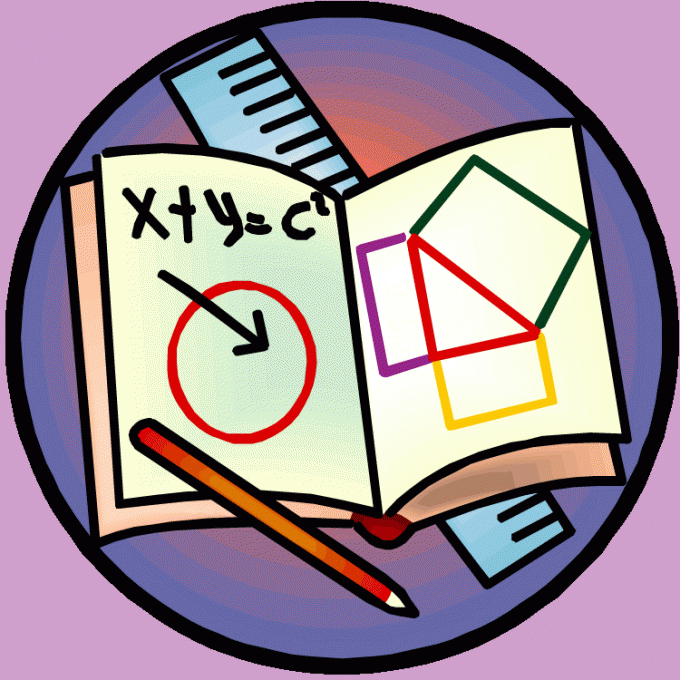 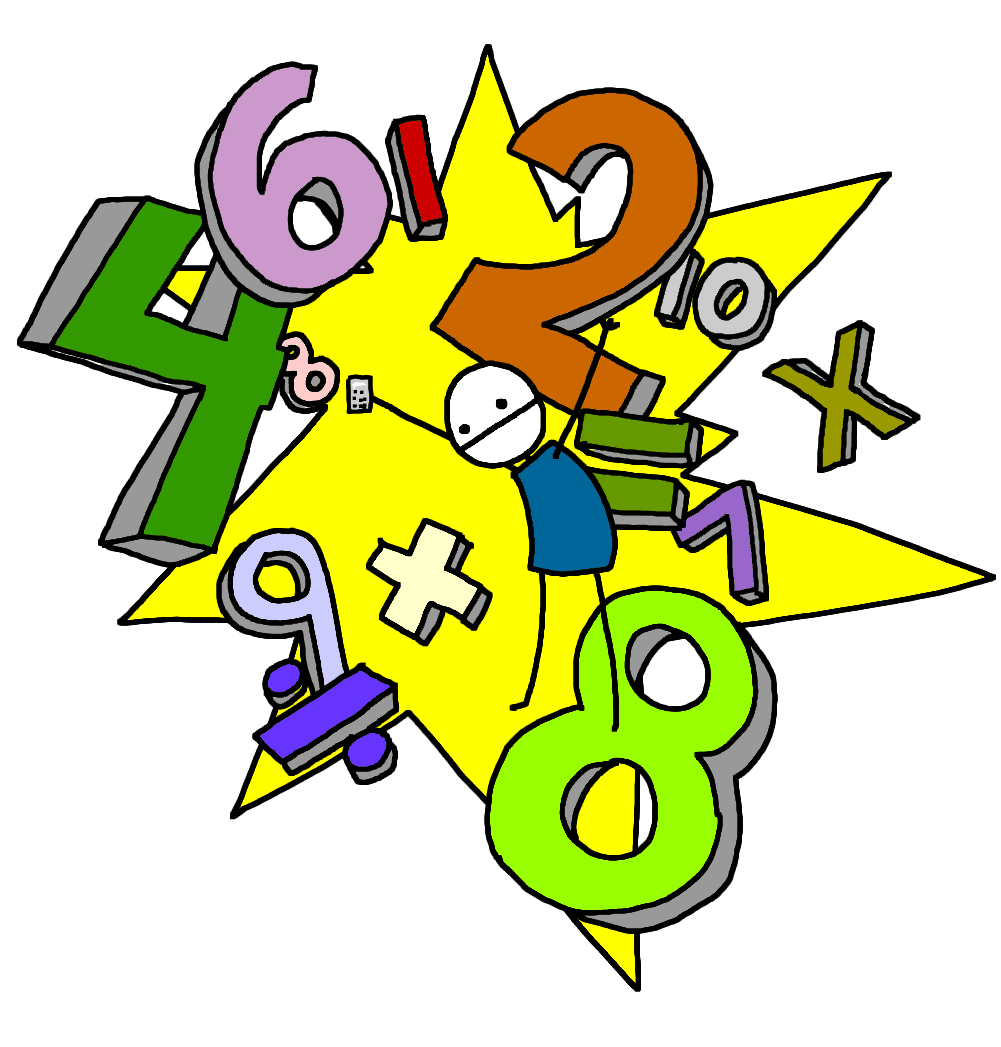 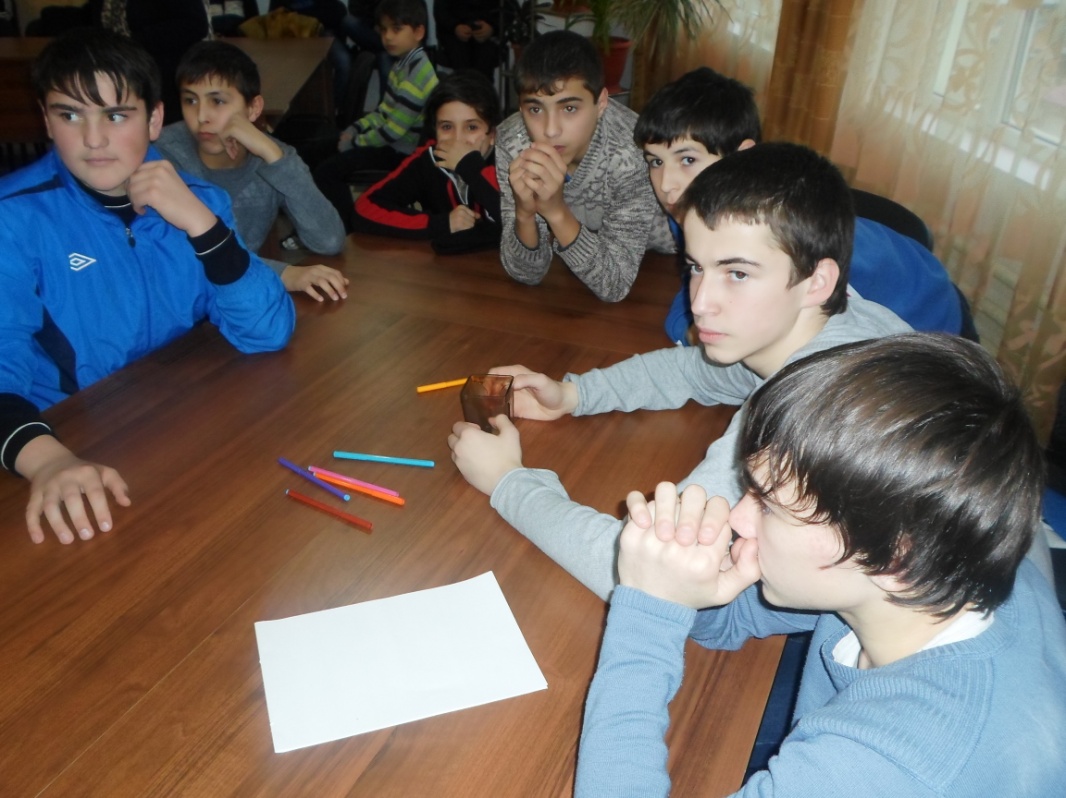 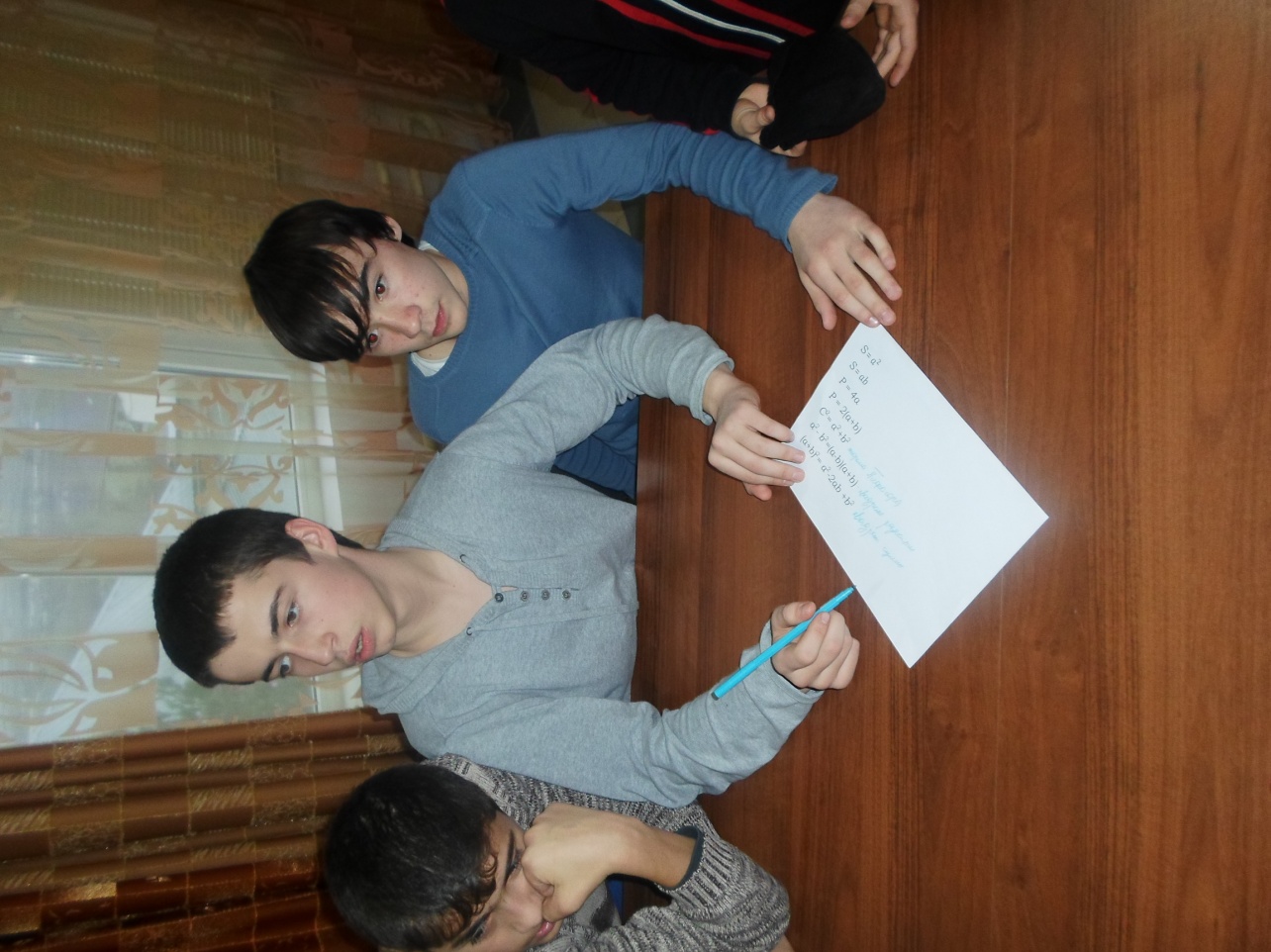 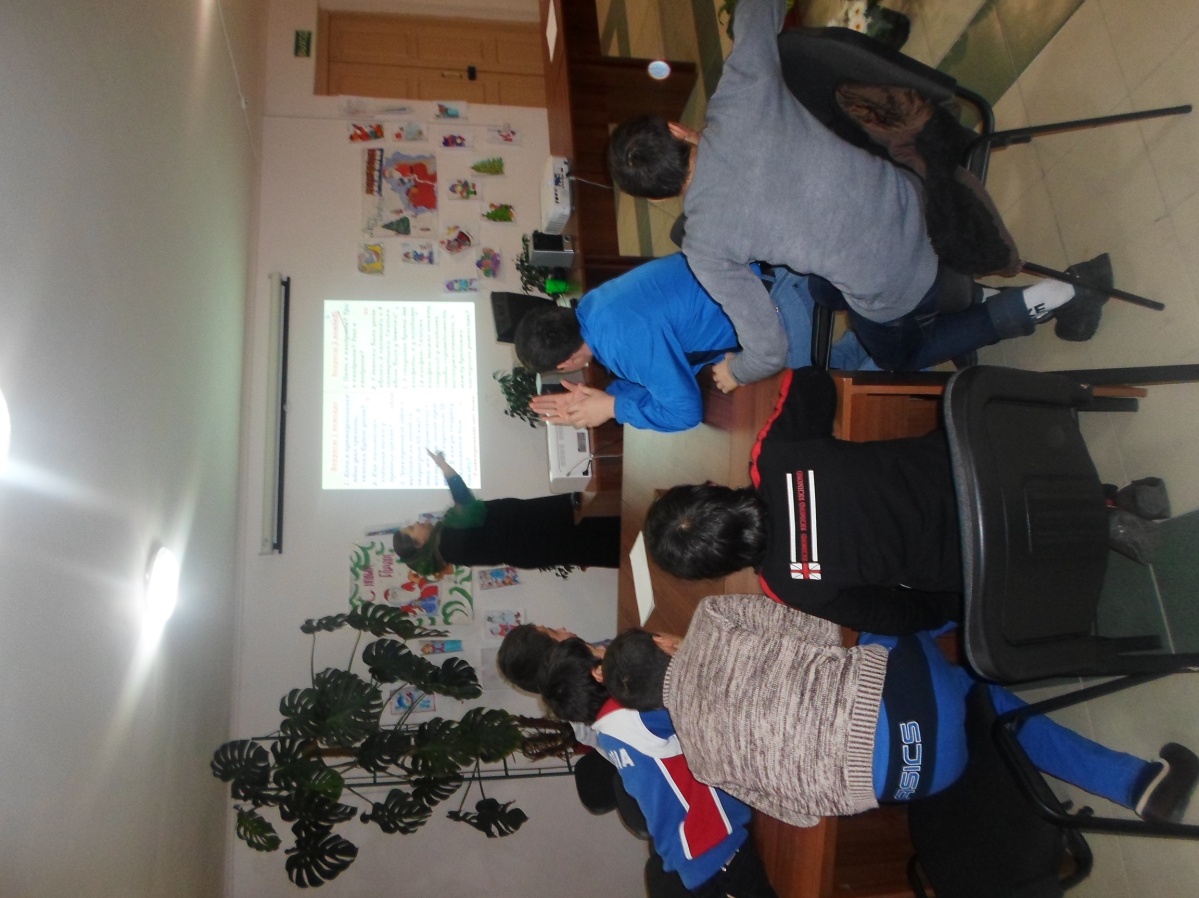 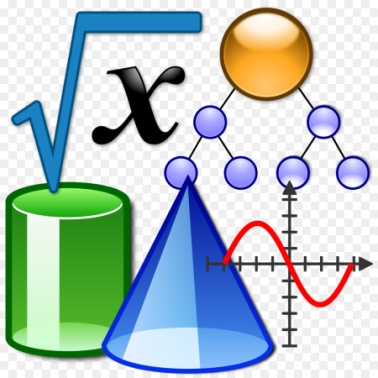 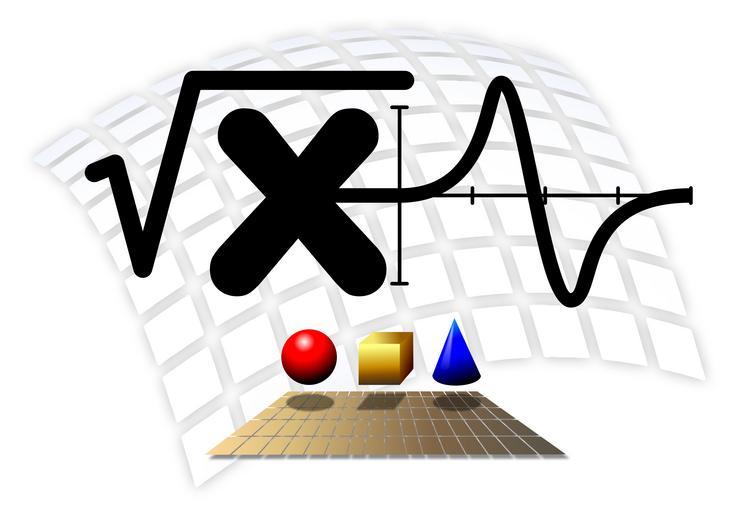 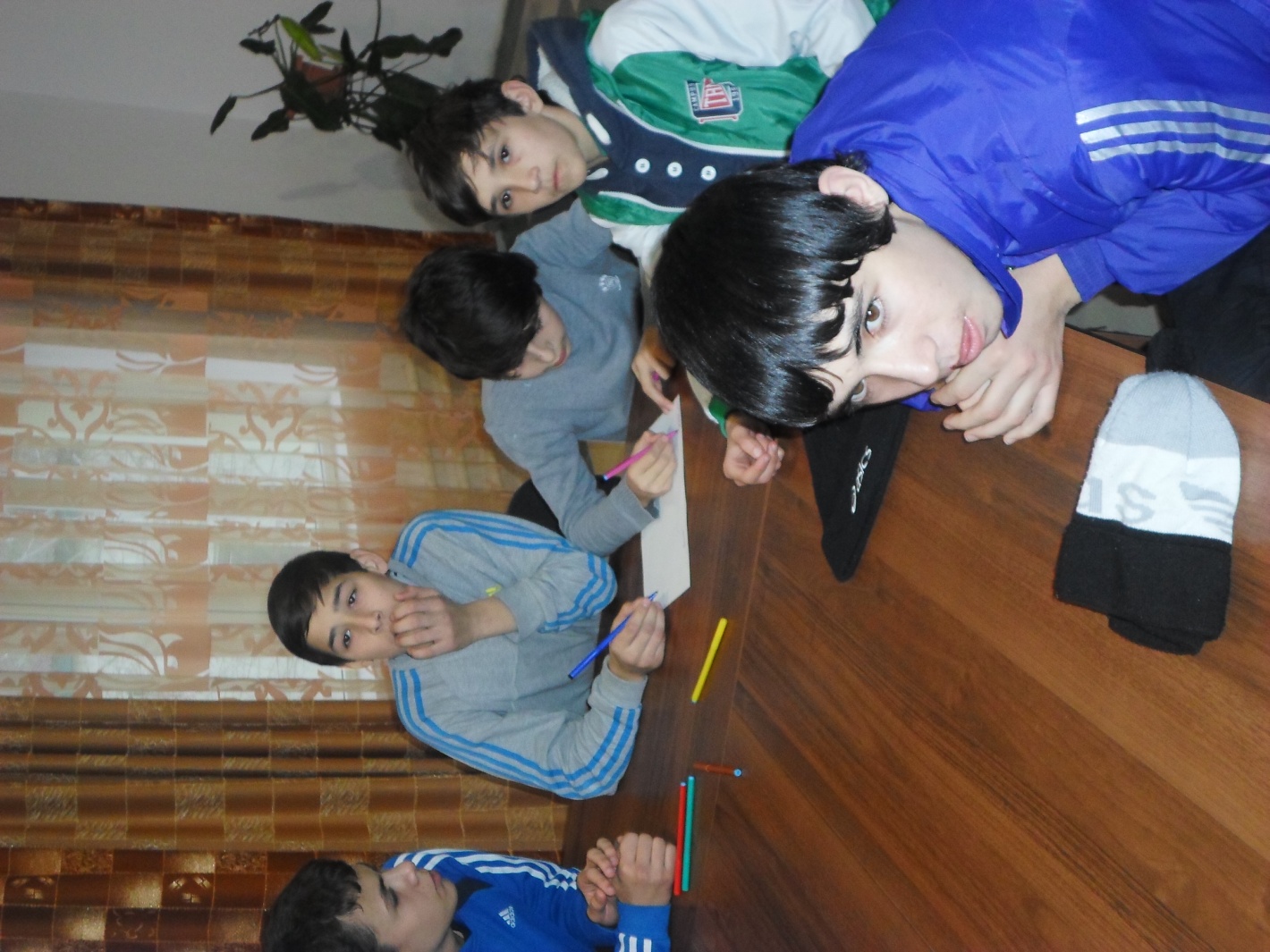 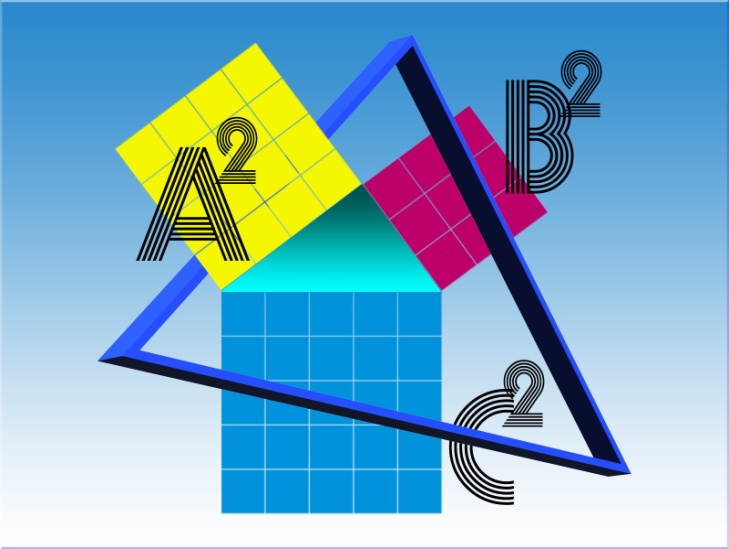 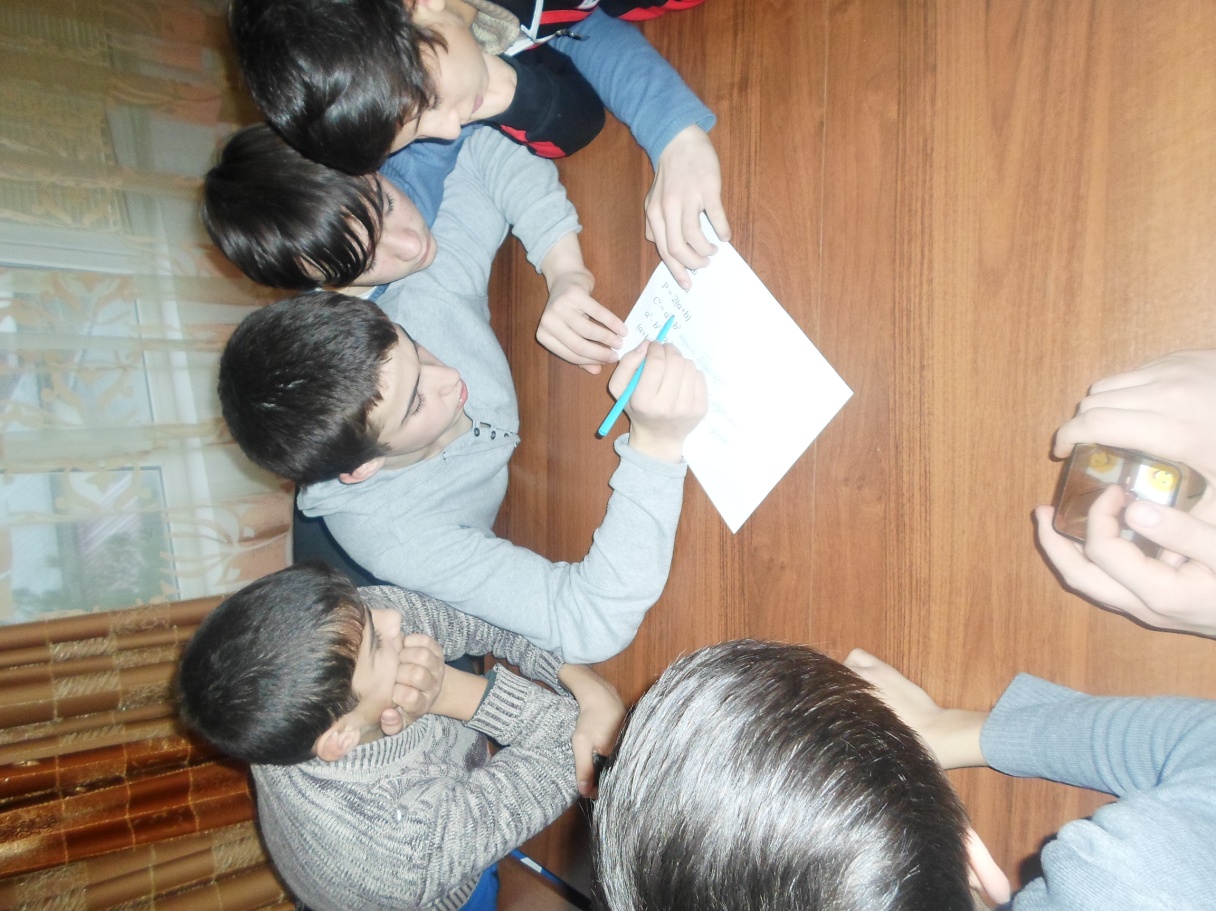 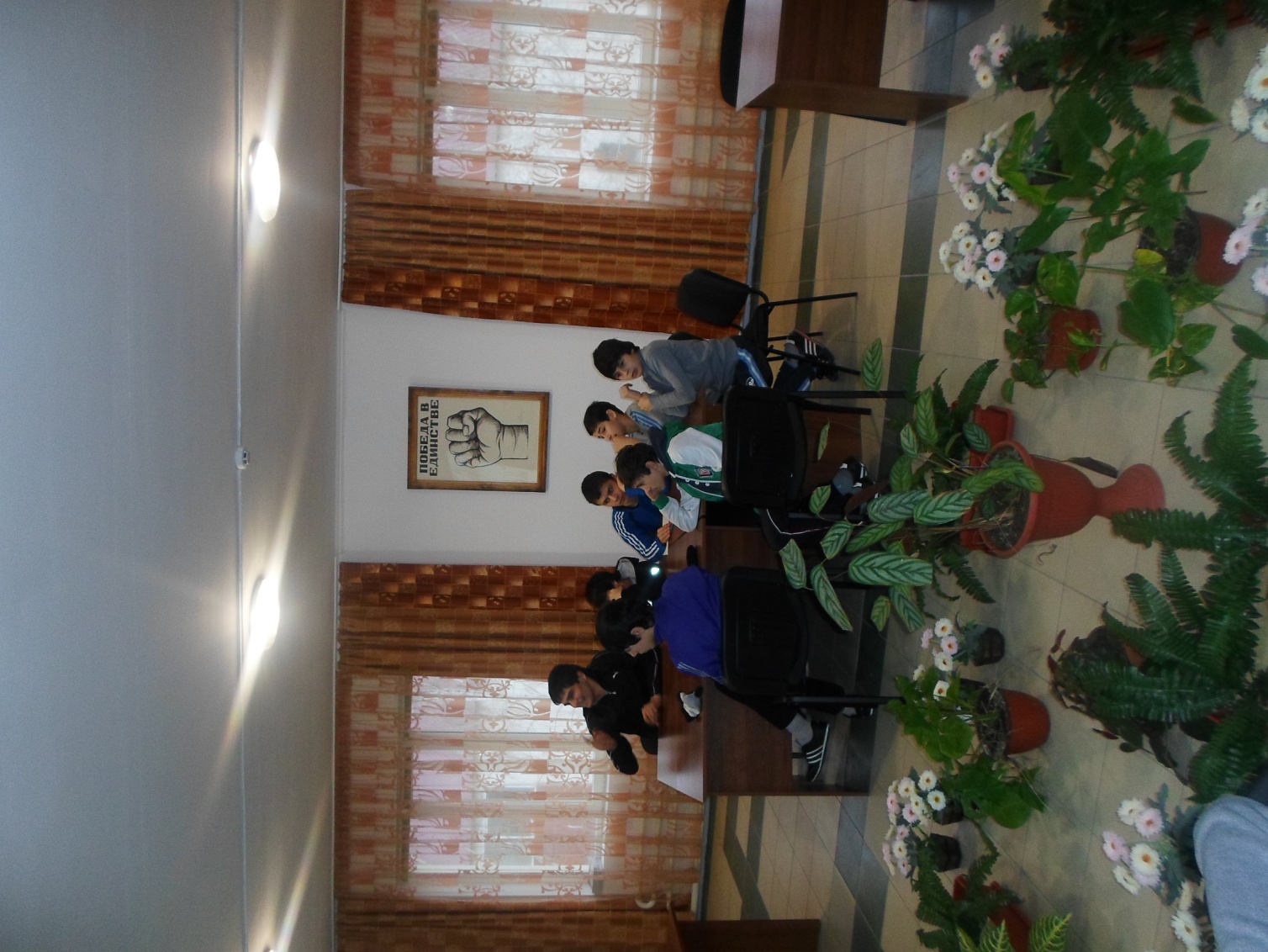 